	Transicion “Modificar de numero o nombre”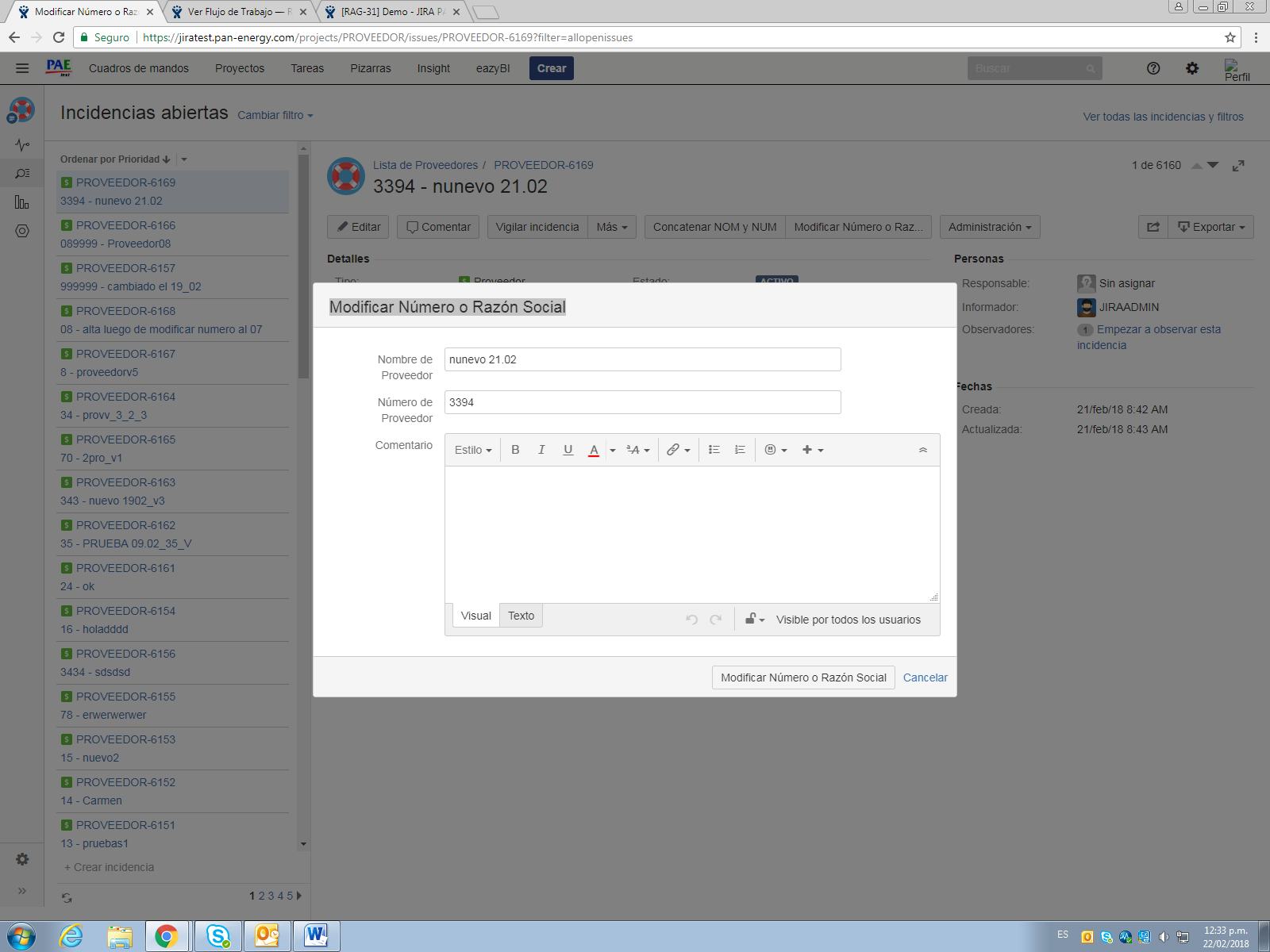 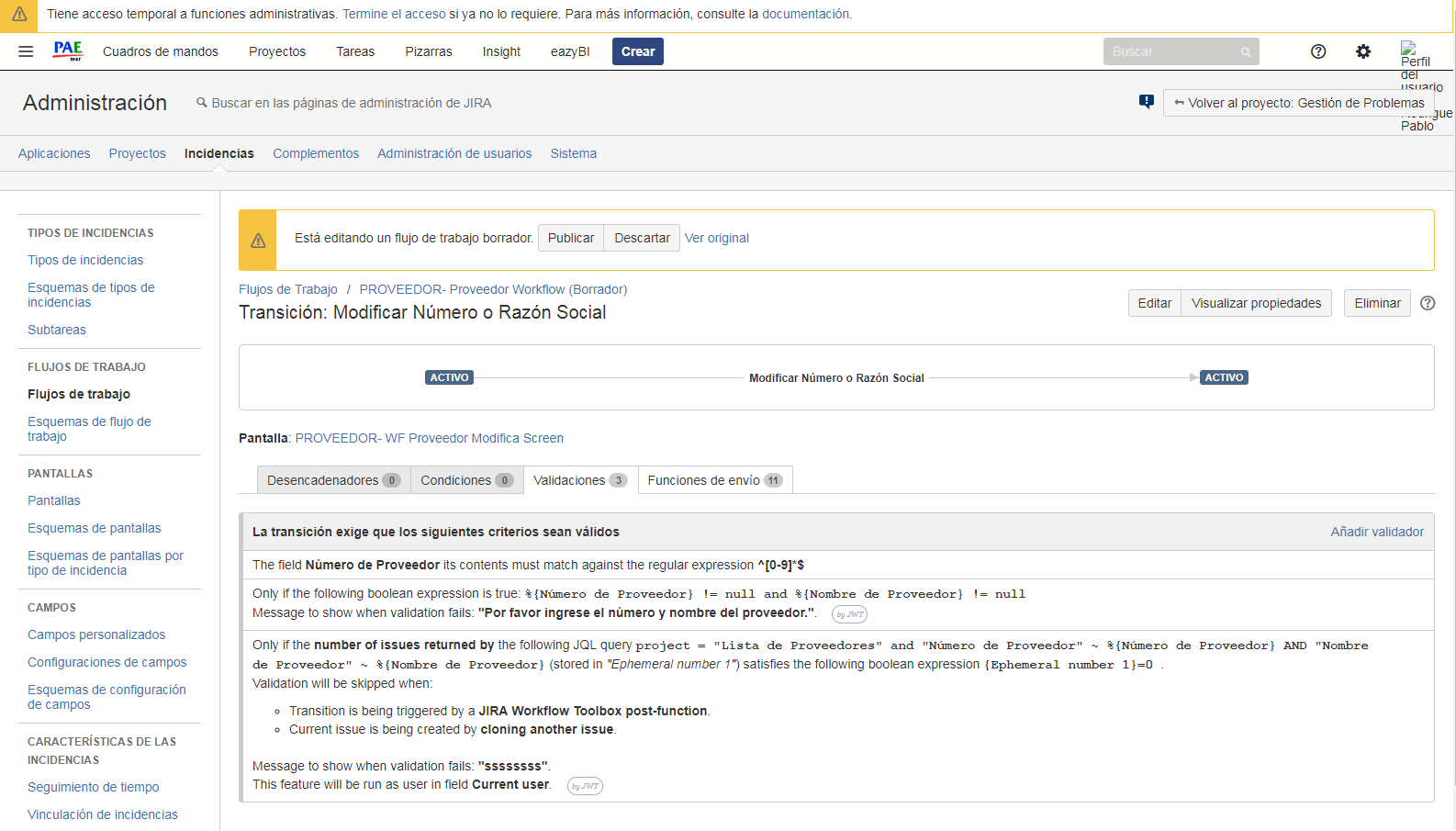 